			                                          Ερμούπολη: 17-05-2017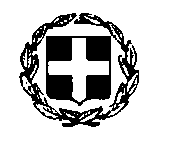                                                                                                                Αριθ. Πρωτ.: 3234ΘΕΜΑ: Η έκθεση «Χρωματίζοντας τη Γυάρο» στην Πινακοθήκη των Κυκλάδων από 26-31 Μαΐου 2017, με τα έργα των παιδιών των Δ τάξεων της ΣύρουΑγαπητοί συνάδελφοι,σας ενημερώνουμε ότι οι εικαστικές δημιουργίες των μαθητών και μαθητριών, που υλοποιήθηκαν  στο πλαίσιο των εργαστηρίων «Χρωματίζοντας τη Γυάρο», θα εκτεθούν στη Πινακοθήκη των Κυκλάδων, από 26 έως 31 Μαΐου 2017.Οι ώρες που θα μπορούν να την επισκεφτούν τα σχολεία θα είναι 10.00 με 14.00Όλα τα έργα των παιδιών εκτίθενται σε μία έκθεση-γιορτή, που θα λάβει χώρα στην Πινακοθήκη Κυκλάδων. Τα έργα θα εκτεθούν ανά σχολείο και τάξη με την επιμέλεια των καλλιτεχνών, της Mom, της Α/θμιας εκπαίδευσης  και του Δήμου Ερμούπολης Σύρου. Δίπλα στα έργα των παιδιών θα βρίσκονται  τα ονόματά τους, η τάξη τους και το σχολείο τους, καθώς και συνοδευτικά κείμενα με σκοπό τη διάχυση της πληροφορίας. Προσκαλούμε όλους τους  γονείς και τους εκπαιδευτικούς, να παρευρεθούν στα εγκαίνια της έκθεσης των μικρών καλλιτεχνών, την Παρασκευή 26 Μαΐου 2017 στις 7μμ το απόγευμα.Ο Δήμος Ερμούπολης Σύρου θα δώσει αναμνηστικά δώρα και βεβαιώσεις συμμετοχής.Το θέμα και ο σκοπός της έκθεσης των έργων των παιδιών:Σκοπός είναι η ευαισθητοποίηση της τοπικής κοινωνίας και η διάχυση της πληροφορίαςΗ Γυάρος είναι ένα νησί με μοναδική ιστορία, αλλά και πλούσιο φυσικό περιβάλλον. Το 2011 εντάχθηκε στο Δίκτυο Natura 2000 των σημαντικότερων οικολογικά περιοχών της χώρας. Η βλάστησή της αποτελείται από φρύγανα και χαμηλή ή ψηλή βλάστηση, ενώ είναι σημαντικό ενδιαίτημα για μεταναστευτικά πουλιά. Στις απόκρημνες ακτές του νησιού φωλιάζουν πουλιά όπως ο Μύχος (θαλασσοπούλι), ο Μαυροπετρίτης (γεράκι) και ο Σπιζαετός. Όμως η σημαντικότητα της Γυάρου έγκειται στην παρουσία του πιο σπάνιου θαλάσσιου θηλαστικού της Ευρώπης, της μεσογειακής φώκιας Monachus monachus. Στις δεκάδες θαλασσινές σπηλιές αλλά και παραλίες του νησιού ζει και αναπαράγεται ο σημαντικότερος πληθυσμός του είδους στην Ελλάδα. Το νησί που στιγματίστηκε σαν τόπος εξορίας, έχει γίνει σήμερα τόπος ζωής για κάποια από τα σπανιότερα είδη της Μεσογείου. Η MOm πραγματοποιεί -εκτός των δράσεων που σχετίζονται με την παρακολούθηση του πληθυσμού της μεσογειακής φώκιας στη Γυάρο- δράσεις Περιβαλλοντικής Εκπαίδευσης και ευαισθητοποίησης στα νησιά της Σύρου και της Άνδρου. Η Περιβαλλοντική Εκπαίδευση έχοντας ως σκοπό να ενημερώσει και να ευαισθητοποιήσει τους μαθητές σε θέματα που αφορούν στην προστασία της θαλάσσιας βιοποικιλότητας, στην ανάδειξη του φυσικού περιβάλλοντος και στη διατήρηση της ιστορικής μνήμης της νήσου Γυάρου, αποτελεί ένα από τα σημαντικότερα εργαλεία για την προστασία και ανάδειξη του πλούτου της Γυάρου.Οι μαθητές της Δ τάξης, που έλαβαν μέρος στα εικαστικά εργαστήρια, προσέγγισαν  όλα αυτά τα περιβαλλοντικά και πολιτιστικά ζητήματα με έναν δημιουργικό και ευχάριστο τρόπο και θα επικοινωνήσουν τα μηνύματά τους και τις γνώσεις τους μέσα από τις δημιουργίες τους σε αυτήν την έκθεση. Για οποιαδήποτε διευκρίνιση θέλετε, είμαστε στη διάθεσή σας. Η Υπεύθυνη Σχολικών Δραστηριοτήτων, Χρυσάννα Διαμαντή. Η Διευθύντρια Πρωτοβάθμιας Εκπαίδευσης ΚυκλάδωνΜαρκέλλα Παραμυθιώτου